Министерство образования Московской области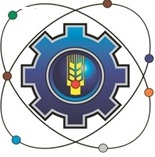 Государственное бюджетное профессиональное образовательное учреждение Московской области «Щелковский колледж» (ГБПОУ МО «Щелковский колледж»)РАБОЧАЯ ПРОГРАММАпроизводственной практики ПП.03ПМ.03 Выполнение работ по строительству автомобильных дорог и аэродромовосновной профессиональной образовательной программы по специальности среднего профессионального образования08.02.05 Строительство и эксплуатация автомобильныхдорог и аэродромов.по программе базовой подготовки2020  г.Рабочая программа производственной практики ПП.03 профессионального модуля ПМ.03 «Выполнение работ по строительству автомобильных дорог и аэродромов» разработана на основе Федерального государственного образовательного стандарта среднего профессионального образования по специальности Утвержденного Приказом Минобрнауки России от 11 января 2018 г. № 25 (далее ФГОС СПО) по специальности 08.02.05 Строительство и эксплуатация автомобильных дорог и аэродромов.Организация-разработчик:Государственное бюджетное профессиональное образовательное учреждение Московской области «Щелковский колледж» (ГБПОУ МО «Щелковский колледж»)Разработчики:Группа преподавателей и методистов ГБПОУ МО «Щелковский колледж»РАССМОТРЕНАпредметной (цикловой)комиссией Техника и технология строительства от «31» августа 2020 г.протокол № 1Председатель ПЦК______________ Л.Ю. НемоваСОДЕРЖАНИЕ ПОЯСНИТЕЛЬНАЯ ЗАПИСКАПроизводственная  практика  является  обязательным  разделом  основной профессиональной  образовательной  программы  (ОПОП),  обеспечивающей  реализацию Федерального  государственного  образовательного  стандарта  среднего  профессионального образования (ФГОС СПО).Общий  объем  времени  на  проведение   практики  определяется  ФГОС  СПО,  сроки проведения устанавливаются колледжем в соответствии с ОПОП СПО.Производственная   практика  проводится колледжем   в рамках  профессиональных  модулей  и  может  реализовываться  как концентрированно  в  несколько  периодов, так  и  рассредоточено,  чередуясь  с  теоретическими занятиями  в  рамках  профессиональных  модулей.Производственная практика представляет собой вид учебной деятельности, направленной на формирование, закрепление, развитие практических навыков и компетенций в процессе выполнения определенных видов работ, связанных с будущей профессиональной деятельностью.Программа  практики  разрабатывается  колледжем  на  основе рабочих  программ  модулей  ОПОП  специальности,  макета  программы  учебной  практики  и согласовывается с организациями, участвующими в проведении практики.  Одной  из  составляющей  программы  практики  является  разработка  форм  и  методов контроля  для  оценки  результатов  освоения  общих  и  профессиональных  компетенций (оценочные  материалы);  к  работе  над  этим  разделом  должны  привлекаться  специалисты организаций  (предприятий),  в  которых  проводится  практика.  При  разработке  содержания каждого  вида  практики  по   профессиональному  модулю  следует  выделить  необходимые практический  опыт,  умения  и  знания  в  соответствии  с  ФГОС  СПО,  а  также  виды  работ, необходимые  для  овладения  конкретной  профессиональной  деятельностью  и   включенные  в рабочую  программу  модуля.  Содержание  практики  по  профилю  специальности  может уточняться  в  зависимости  от  специфических  особенностей  конкретной  организации (предприятия).  Формой аттестации по всем видам  практик является дифференцированный зачет.ПАСПОРТ РАБОЧЕЙ ПРОГРАММЫ ПРОИЗВОДСТВЕННОЙ ПРАКТИКИРабочая программа производственной практики разработана на основе:1) Федерального государственного образовательного стандарта по  специальности среднего профессионального образования 08.02.05 Строительство и эксплуатация автомобильных дорог и аэродромов по программе базовой подготовки,2) Положения о практике обучающихся, осваивающих основные профессиональные образовательные программы среднего профессионального образования, утвержденного приказом Министерством образования и науки РФ от 18 апреля 2013 г. № 291,1.1. Область применения  рабочей программыРабочая программа практики является частью основной профессиональной образовательной программы в соответствии с ФГОС СПО по специальности 08.02.05 Строительство и эксплуатация автомобильных дорог и аэродромов в части освоения квалификаций:ПК 3.1. Выполнение технологических процессов строительства автомобильных дорог и аэродромов;ПК 3.2. Осуществление контроля технологических процессов и приемке выполненных работ по строительству автомобильных дорог и аэродромов;ПК 3.3. Выполнение расчетов технико-экономических показателей строительства автомобильных дорог и аэродромов и основного  вида профессиональной деятельности (ВПД): Организация и выполнение работ по строительству автомобильных дорог и аэродромов.1.2 Место проведения производственной практики в структуре основной профессиональной образовательной программы:Производственная практика ПП.03 является составной частью профессионального модуля ПМ.03 «Выполнение работ по строительству автомобильных  дорог и аэродромов»Цели и задачи производственной практикиЦели:общее повышение качества профессиональной подготовки путем углубления теоретических знаний и закрепления профессиональных практических умений и навыков;непосредственное знакомство с профессиональной практической деятельностью; профессиональная ориентация студента в будущей профессии.Задачи:формирование у обучающихся первичных практических умений и приобретение первоначального практического опыта в рамках профессиональных модулей ОПОП СПО; формирование  у  студентов  знаний,  умений  и  навыков,  профессиональных компетенций, профессионально значимых личностных качеств;развитие  профессионального  интереса,  формирование мотивационно-целостного  отношения  к  профессиональной  деятельности, готовности к выполнению профессиональных задач в соответствии с нормами морали, профессиональной этики и служебного этикета;адаптация студентов к профессиональной деятельности;приобретение и развитие умений и навыков составления отчета по практике;подготовка к самостоятельной трудовой деятельности.1.4. Общий объем времени, предусмотренный для производственной практики -  252  часов (7 недель) 72 часа в 6 семестре и 180 часов в 7 семестре.1.5 Форма промежуточной аттестацииФормой промежуточной аттестации производственной практики является дифференцированный зачет.РЕЗУЛЬТАТЫ ОСВОЕНИЯ РАБОЧЕЙ ПРОГРАММЫ ПРОИЗВОДСТВЕННОЙ ПРАКТИКИ2.1  Требования к результатам освоения учебной практики:В результате прохождения производственной практики обучающийся должен освоить следующие общие компетенции (ОК) и профессиональные компетенции (ПК):В результате прохождения практики обучающийся должен уметь:3. СТРУКТУРА И СОДЕРЖАНИЕ УЧЕБНОЙ практики3.1. Объем времени и сроки проведения рабочей программы учебной практики3.2. Содержание  производственной практики 4. УСЛОВИЯ РЕАЛИЗАЦИИ ПРОГРАММЫ ПРОИЗВОДСТВЕННОЙ ПРАКТИКИ
4.1.  Требования к минимальному материально-техническому обеспечениюПроизводственная практика реализуется в организациях строительного  профиля, обеспечивающих деятельность обучающихся в профессиональной области «Строительство и жилищно-коммунальное хозяйство».	Оборудование предприятий и технологическое оснащение рабочих мест производственной практики должно соответствовать содержанию профессиональной деятельности и дать возможность обучающемуся овладеть профессиональными компетенциями по всем видам деятельности, предусмотренных программой, с использованием современных технологий, материалов и оборудования.4.2. Учебно-методическое обеспечение практикиДля прохождения практики и формирования отчета по практике обучающийся должен иметь:индивидуальное задание на практику;аттестационный лист;дневник практики;методические указания по прохождению производственной практики (по профилю специальности).Информационное обеспечениеПеречень используемых учебных изданий, Интернет-ресурсов, дополнительной литературы1. Карпов Б.Н. Основы строительства, ремонта и содержания автомобильныхдорог: учебник для студ. Учреждений сред. Проф. образования/ Б.Н. Карпов.-М.: «Академия»,2013.-208Электронные издания (электронные ресурсы)1. http://www.knigafund.ru/tags/5212 Книги на тему « дорожное строительство »2.  http://window.edu.ru/window - Единое окно доступа к образовательным ресурсам. Электронная библиотека [Электронный ресурс].3.http://www.gost.ru- официальный сайт Федерального агентства потехническому регулированию и метрологии4.  https://www.faufcc.ru-официальный сайт ФАУ «Федеральный центрнормирования, стандартизации и технической оценки соответствия встроительстве»5. http:/ www.nostroy.ru-официальный сайт Ассоциации «Национальноеобъединение строителей» (НОСТРОЙ)6. http://www.cntd.ru- сайт профессиональные справочные системы Техэксперт.7. http://www.files.stoyif.ru – Нормативная база ГОСТ\СП\СНиП, Справочник дорожника, Техническая документацияДополнительные источники 1.           Васильев А. П. Эксплуатация автомобильных дорог : в 2 т. — Т. 2 : учебник для студ. высш. учеб. заведений / А. П. Васильев. — М.: Издательский центр «Академия», 2010. — 320 с. Васильев А.П. Справочная энциклопедия дорожника Т1. Строительство и реконструкция автомобильных дорог. – М.: «ВиАрт Плюс», 2005. – 646 с.4.3 Общие требования к организации образовательного процессаПроизводственная практика   реализуется концентрированно.4.4 Кадровое обеспечение образовательного процессаМастера производственного обучения и преподаватели профессионального цикла, осуществляющие руководство производственной практикой обучающихся, должны иметь квалификационный разряд по профессии на 1-2 разряда выше, чем предусматривает ФГОС, высшее или среднее профессиональное образование по профилю профессии, должны проходить обязательную стажировку в профильных организациях не реже 1-го раза в 3 года.5. КОНТРОЛЬ И ОЦЕНКА РЕЗУЛЬТАТОВ ОСВОЕНИЯ ПРОГРАММЫ ПРОИЗВОДСТВЕННОЙ ПРАКТИКИ Контроль и оценка результатов освоения производственной практики осуществляется руководителем практики в процессе самостоятельного выполнения обучающимися заданий и выполнения выпускной практической квалификационной работы. В результате освоения производственной практики в рамках профессиональных модулей обучающиеся проходят промежуточную аттестацию в форме дифференцированного зачета.КОНТРОЛЬ И ОЦЕНКА РЕЗУЛЬТАТОВ ОСВОЕНИЯ ПРОГРАММЫ ПРОИЗВОДСТВЕННОЙ ПРАКТИКИ5.1. Форма отчетностиКонтроль и оценка результатов освоения производственной практики осуществляется руководителем практики в процессе проведения учебных занятий, самостоятельного выполнения обучающимися заданий, выполнения практических проверочных работ. В результате освоения  практики в рамках профессиональных модулей обучающиеся проходят промежуточную аттестацию в форме дифференцированного зачета.К  дифференцированному  зачету  допускаются  обучающиеся,  выполнившие требования  программы  учебной   практики  и предоставившие полный пакет отчетных документов: - дневник практики; - отчет  по  практике,  составленный  в  соответствии  с  содержанием  тематического плана практики и по форме, установленной ГБПОУ МО «Щелковский  колледж»; - отзыв-характеристику с места практики.5.2. Порядок подведения итогов практикиОформленный отчет представляется студентом в сроки, определенные графиком учебного процесса, но не позже срока окончания практики. Руководитель практики  проверяет  представленный  студентом  отчет  о  практике  и  решает  вопрос  о  допуске данного отчета к защите.  Отчет, допущенный к защите руководителем практики, защищается студентом в  присутствии  комиссии,  состоящей  из   руководителя  практики  и  преподавателя специальных  дисциплин.  В  комиссию  может  входить  руководитель  практики  от предприятия. Итоговая  оценка  студенту  за  практику  выводиться  с  учетом  следующих  факторов:активность  студента,  проявленные  им  профессиональные  качества  и творческие способности;качество и уровень выполнения отчета о прохождении производственной практики;защита результатов практики;отзыв-характеристика  на  студента  руководителем практики от предприятия.Результаты защиты отчетов по практике проставляются в зачетной ведомости и в зачетной книжке студента.  В  случае, если  руководитель  практики  не  допускает  к  защите  отчет  по  практике,  то  отчет с  замечаниями  руководителя  возвращается  на  доработку.  После устранения замечаний и получения допуска отчет защищается студентом в установленный срок.Студент,  не  защитивший  в  установленные  сроки  отчет  по  производственной практике, считается имеющим академическую задолженность.5.3.Оценка сформированности общих и профессиональных компетенций .СОГЛАСОВАНОПредставитель работодателя:_________________________наименование предприятия____________________________подпись               ФИО«____» _____________20___ г.УТВЕРЖДАЮРуководитель ГСП _______________ (В.И. Нерсесян)   подпись                       31 августа 2020 г.ПОЯСНИТЕЛЬНАЯ ЗАПИСКАстр.1. ПАСПОРТ Рабочей ПРОГРАММЫ ПРОИЗВОДСТВЕННОЙ практики2.РЕЗУЛЬТАТЫ ОСВОЕНИЯ ПРОГРАММЫ ПРОИЗВОДСТВЕННОЙ ПРАКТИКИ3. СТРУКТУРА и содержание ПРОИЗВОДСТВЕННОЙ практики4 .условия реализации  ПРОГРАММЫ ПРОИЗВО практики5. Контроль и оценка результатов освоения ПРОИЗВОДСТВЕННОЙ  практикиКодНаименование общих компетенцийОК 01.Выбирать способы решения задач профессиональной деятельности применительно к различным контекстамОК 02.Выбирать способы решения задач профессиональной деятельности применительно к различным контекстамОК 03.Планировать и реализовывать собственное профессиональное 
и личностное развитиеОК 04.Работать в коллективе и команде, эффективно взаимодействовать 
с коллегами, руководством, клиентамиОК 05Осуществлять устную и письменную коммуникацию на государственном языке Российской Федерации с учетом особенностей социального и культурного контекстаОК 06Проявлять гражданско-патриотическую позицию, демонстрировать осознанное поведение на основе традиционных общечеловеческих ценностейОК 07.Содействовать сохранению окружающей среды, ресурсосбережению, эффективно действовать в чрезвычайных ситуацияхОК 08.Использовать средства физической культуры для сохранения 
и укрепления здоровья в процессе профессиональной деятельности и поддержания необходимого уровня физической подготовленностиОК 09.Использовать информационные технологии в профессиональной деятельностиОК 10.Пользоваться профессиональной документацией на государственном и иностранном языкахОК 11.Использовать знания по финансовой грамотности, планировать предпринимательскую деятельность в профессиональной сфереКодНаименование видов профессиональной деятельности и профессиональных компетенцийВПД Организация и выполнение работ по строительству автомобильных дорог и аэродромовПК 3.1.Выполнение технологических процессов строительства автомобильных дорог и аэродромовПК 3.2.Осуществление контроля технологических процессов и приемке выполненных работ по строительству автомобильных дорог и аэродромовПК 3.3Выполнение расчетов технико-экономических показателей строительства автомобильных дорог и аэродромовИметь практический опытПроектирования, организации и технологии строительных работуметь- Объяснить по схемам принцип работы машин и рабочего оборудования; - Выбрать тип машины для производства различных видов работ; - Производить перебазировки дорожно-строительных машин; строить, содержать и ремонтировать автомобильные дороги и аэродромы;- Самостоятельно формировать задачи и определять способы их решения в рамках профессиональной компетенции; - Работать с нормативными документами, типовой проектной и технологической документацией; - Использовать современные информационные технологии.Коды формируемых компетенцийНаименования разделовпрофессионального модуля,производственной практикиОбъем времени, отводимый на производственную практикучас (недель)Сроки проведенияпроизводственной практикикурс (семестр)ПК 3.1 -3.3ОК 01 – ОК 11ПМ.01 УП.01 (Учебная практика)252 час.7 нед.6,7 семестрКод формируемых компетенцийКод и наименование  профессионального  модуляВиды работКоличество часовПК 3.1 -3.3ОК 01 – ОК 11ПМ.03Выполнение работ по строительству автомобильных  дорог и аэродромов1. Установка направляющих кольев, маяков, маячных реек, откосников, обозначающих форму и конструкцию земляного полотна в насыпи или выемке;2. Устройство водоотводных канав и канав временного поверхностного осушения;3. Планировка и зачистка поверхностей по рейке или по шаблону;4. Срезка и планировка по шаблону откосов выемок, разработанных механизированным способом;5. Ведение контроля качества, работа с приборами качества;6. Укрепление откосов насыпей гидропосевом, мощением, сборными бетонными и железобетонными элементами и другими средствами;7. Обмеры выполненных работ;8. Установка ограждений и дорожных знаков в пределах фронта работ;9. Выполнение разбивочных работ перед устройством оснований и покрытий дорожных одежд;10. Устройство оснований из песка, песчано-гравийных, шлаковых и других материалов;11. Устройство оснований из грунтов укрепленных органическими и неорганическими вяжущими;12. Устройство оснований и покрытий из минерального материала обработанного органическими вяжущими;13. Устройство асфальтобетонного покрытия;14. Устранение дефектов, неисправностей;15. Нанесение и закрепление на местности разбивочных элементов искусственных сооружений и вынос основных разбивочных знаков за пределы зоны работ;16.Рытье котлованов под фундаменты искусственных сооружений с устройством креплений;17. Устройство опалубки под бетонирование;18. Устройство бетонных и железобетонных монолитных и сборных конструкций;19. Монтаж фундаментов из готовых блоков;20. Забивка железобетонных свай, срубка голов железобетонных свай вручную и с помощью пневматического инструмента;21. Герметизация стыков и гидроизоляционные работы;22. Засыпка труб;23. Монтаж пролетных строений мостов из готовых железобетонных блоков;24. Гидроизоляционные работы246Дифференцированный зачетДифференцированный зачетДифференцированный зачет6Результаты обучения (освоенные умения, ОК и ПК  в рамках ВПД)Основные показатели оценки результатаПК 3.1. Выполнение технологических процессов строительства автомобильных дорог и аэродромов- обоснованно выбирать способы и методы проектирования, организации и технологии строительства автомобильных дорог- формулировать основные положения по организации работ при проектировании и строительстве- формулировать технологическую последовательность и применяемые машины, механизмыи материалы при строительстве автомобильныхдорог и аэродромов-разрабатывать “Транспортную схему поставкиматериалов и изделий” с определением зон обслуживания заводов, карьеров, при трассовыхскладах и т.п.;- выполнять расчеты разбивочных размеровземляного полотна и исполнять разбивочныечертежи;- выполнять расчеты поправок на устройстводорожной одежды;- разрабатывать технологическую последовательность процессов с расчетом объемов работи потребных ресурсов для строительства конструктивных элементов автомобильных дорог;- разрабатывать схемы работы дорожно-строительных потоков;- рассчитывать интервалы разгрузки строительных материалов, доставляемых к месту укладки;- проектировать организацию строительства автомобильных дорог поточным методом. ПК 3.2. Осуществление контроля технологических процессов и приемке выполненных работ по строительству автомобильных дорог и аэродромов- контроль за выполнением технологическихопераций;- обеспечение экологической безопасности пристроительстве, ремонте и содержании автомобильных дорог и аэродромов;- организацию работ по обеспечению безопасности движения- формулирует основные положения по организации материально-технического обеспеченияобъектов строительства, ремонта и содержания- формулирует основные положения по контролю контроль за выполнением технологическихопераций- называет основные нормативные документы,обеспечивающие сохранение окружающей среды- называет основные нормативные документы,обеспечивающие безопасность движенияПК 3.3. Выполнение расчетов технико-экономических показателей строительства автомобильных дорог и аэродромов- рассчитывать потребность в транспортныхсредствах для перевозки строительных материалов;-рассчитывать нормы выработки строительныхмашин с использованием ЕНиР, ГЭСН-2001;ОК 01. Выбирать способы решения задач профессиональной деятельности применительно к различным контекстам- обоснованность выбора и применения методов и способов решения профессиональных задач в области строительства и эксплуатации автомобильных дорог и аэродромов;- обоснованность выбора и оптимальность состава источников, необходимых для решения поставленной задачи;- использование различных источников, включая электронные;- рациональное распределение времени на все этапы решения профессиональных задач.ОК 02. Осуществлять поиск, анализ и интерпретацию информации, необходимой для выполнения задач профессиональной деятельности- владение навыками работы с различными источниками информации, книгами, учебниками, справочниками, Интернетом, CD-ROM, каталогами по специальности для решения профессиональных задач; - поиск, извлечение, систематизирование, анализ и отбор необходимой для решения учебных задач информации, организация, преобразование, сохранение и передача её; - ориентирование в информационных потоках, умение выделять в них главное и необходимое, умение осознанно воспринимать информацию, распространяемую по каналам СМИ.ОК 04. Работать в коллективе и команде, эффективно взаимодействовать с коллегами, руководством, клиентами- взаимодействие с сотрудниками организации (другими обучающимися, руководителями, преподавателями) в ходе обучения;- умение работать в группе.ОК 09. Использовать информационные технологии в профессиональной деятельности- владеть навыками использования информационных устройств: компьютер, телевизор, магнитофон, телефон, принтер и т.д.; - применять для решения учебных задач информационные и телекоммуникационные технологии: аудио- и видеозапись, электронная почта, Интернет;- эффективное использование информационно-коммуникационных технологий в профессиональной деятельности согласно формируемым умениям и получаемому практическому опыту в том числе оформлять документацию (работа с программами AutoCad; Credo; Robur; IndorCAD; Corel Draw; FineReader; Promt, Lingvo; 1С: Предприятие; Консультант Плюс).ОК 10. Пользоваться профессиональной документацией на государственном и иностранном языках- работать как с российскими нормативными документами (СП, СНиП, ГОСТ и др.) так и с европейскими EN.